	2022-23 UNITE Club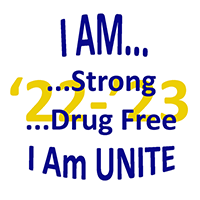 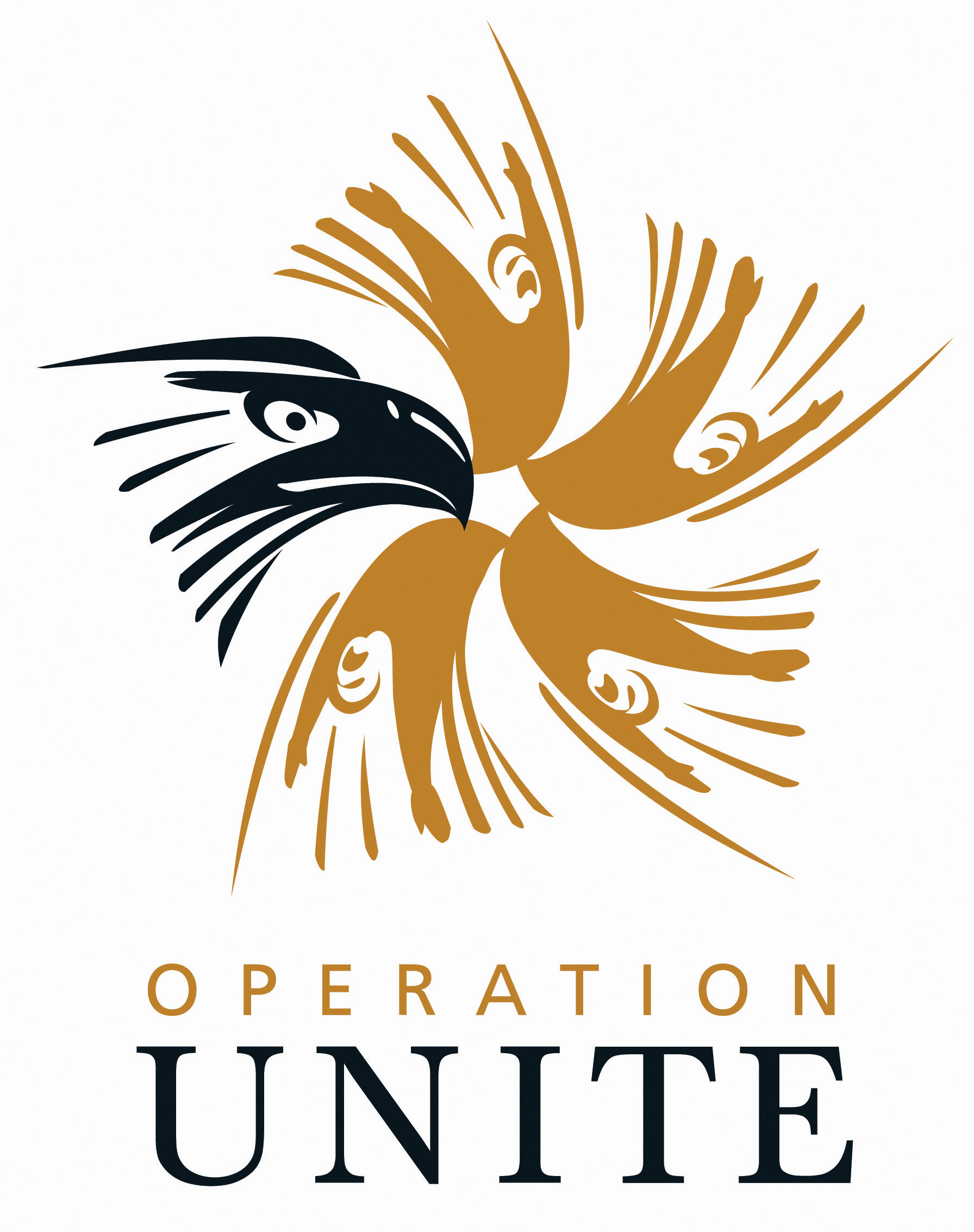 	Service Hours Report FormClub Name: 		Date: 	County / School District: 	Club Sponsor: 		Phone: 	This form is to be returned by the Club Sponsor no later than Friday, March 31, 2023, for ALL Club Members (not just senior members) so that record of service can be recorded for the UNITE Club Graduation Honors program.Name of	Grade	Service	GPA (forClub Member	Level	hours	seniors)Continued on next pageDownload this form at www.operationunite.org.  Scan then email to asalyer@centertech.com, Fax to UNITE at 606-889-0874, or mail to: UNITE, 110 Resource Court, Suite 101, Prestonsburg, KY 41653 Page _____ of _____Name of	Grade	Service	GPA (forClub Member	Level	hours	seniors)Duplicate this page as neededDownload this form at www.operationunite.org.  Scan then email to asalyer@centertech.com, Fax to UNITE at 606-889-0874, or mail to: UNITE, 110 Resource Court, Suite 101, Prestonsburg, KY 41653